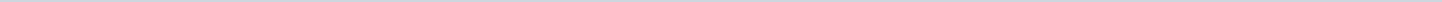 Index (1 onderwerp)1 Brf Ministerie BZK, Brandveiligheid gevels, zaaknr 616969, 20200922Brf Ministerie BZK, Brandveiligheid gevels, zaaknr 616969, 20200922MetadataDocumenten (1)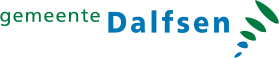 Gemeente DalfsenAangemaakt op:Gemeente Dalfsen28-03-2024 20:09Ingekomen stukPeriode: 2024Laatst gewijzigd29-10-2020 11:57ZichtbaarheidOpenbaarStatusVoor kennisgeving aannemen#Naam van documentPub. datumInfo1.Brf Ministerie BZK, Brandveiligheid gevels, zaaknr 616969, 2020092222-09-2020PDF,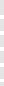 154,15 KB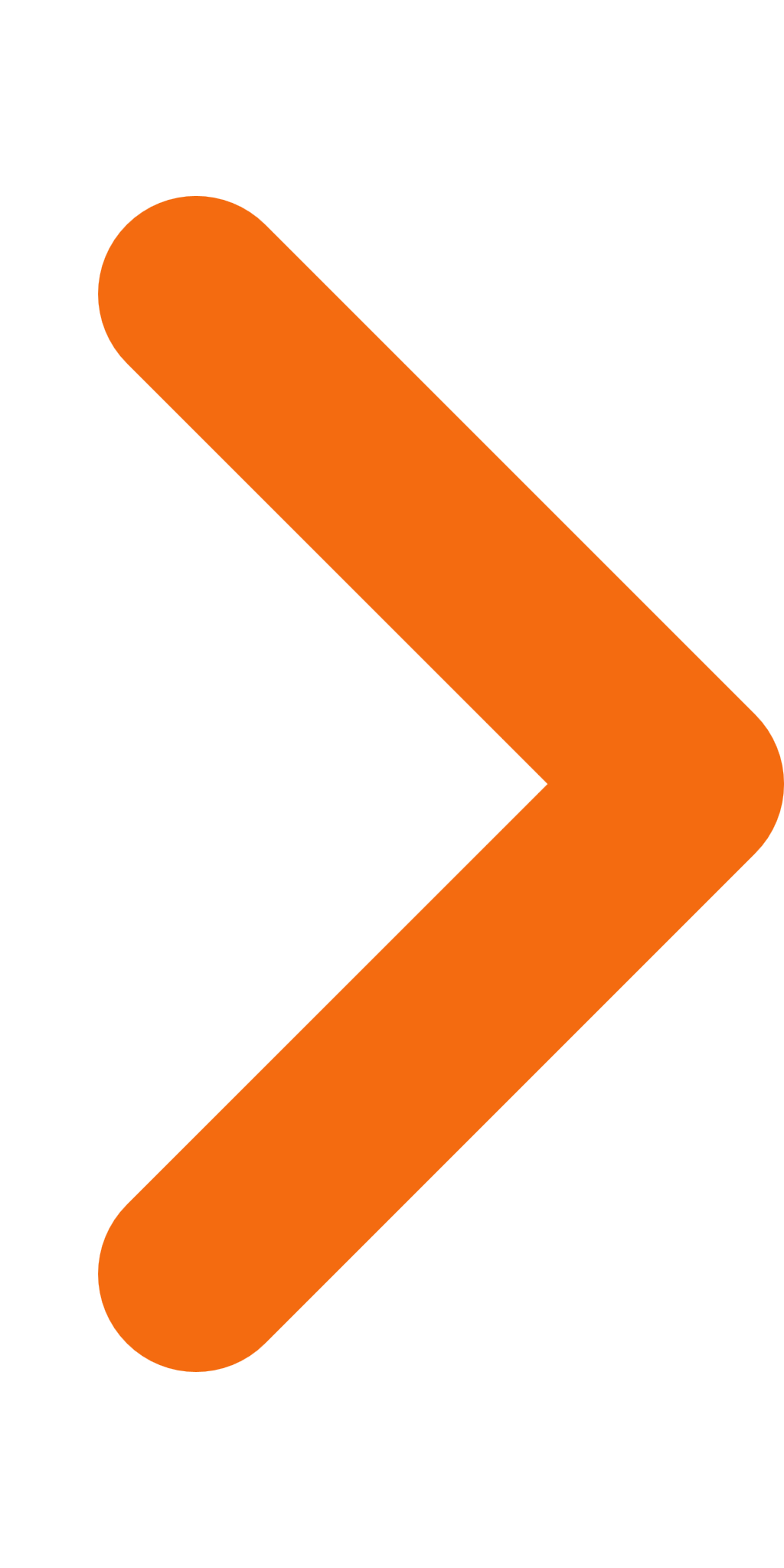 